Управление транспортными средствами всегда сопровождается риском попасть в неприятную либо и вовсе опасную ситуацию. Ни один из участников дорожного движения не застрахован от попадания в ДТП. Еще одна неприятность – грубое нарушение ПДД, которое, как правило, приводит к лишению права управлять транспортным средством. Не во всех дорожных ситуациях однозначно можно определить, кто из водителей, в чем именно был виновен. Когда водитель уверен в том, что не нарушал ПДД и обвиняют его ошибочно, необходимо придерживаться своего мнения, и видеозапись в этом случае станет лучшим доказательством его правоты. Когда в судебном процессе используется видеозапись видеорегистратора водителя, она должна быть соответствующего качества, получена законным путем, то есть подлинна. Подтвердить это несложно. Факт наличия записи и ее последующего изъятия при составлении административного материала либо с места ДТП обязательно нужно отразить в протоколе инспектора ГИБДД. Об этом необходимо попросить сотрудника полиции при оформлении происшествия или правонарушения, должны быть зафиксированы все необходимые сведения: марка, модель, ориентация камеры, способ установки видеорегистратора, тип носителя, характерные приметы самого устройства. Желательно, чтобы время аудио-, видеозаписи совпадало с реальным, поэтому часы важно правильно установить в регистраторе заранее. Само изъятие карты памяти необходимо провести в присутствии свидетелей (понятых), в чьем присутствии (во избежание фальсификации) также запечатать флешку в конверт и передать сотруднику Госавтоинспекции. Ваша доказательная база станет существеннее, и вместе с тем, возрастут шансы отстоять свою невиновность. ОГИБДД ОМВД России по Улаганскому району         Полезная информация для водителей!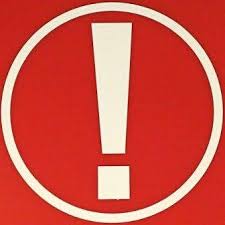 